Rada Osiedla Niebuszewo
ul. Komuny Paryskiej 2/3 lok. 108,
71-674 Szczecin
tel./fax +48 91 442 12 77
www.osiedla.szczecin.pl
rada@niebuszewo.szczecin.pl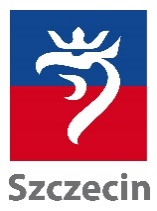 Urząd Miasta Szczecin
             pl. Armii Krajowej 1, 70-456 Szczecin
             tel. +48 91 42 45 226, +4891 422 24 36, 
          rada@um.szczecin.pl -  www.szczecin.plUCHWAŁA NR 12/19Rady Osiedla Niebuszewoz dnia 25.06.2019 r.w sprawie dokonania przesunięć w Budżecie Rady Osiedla Niebuszewo.Na podstawie § 11 ust. 4 Statutu Osiedla Miejskiego Niebuszewo Uchwała Nr XXIX/782/17 Rady Miasta Szczecin z dnia 25 kwietnia 2017 r. w sprawie Statutu Osiedla Miejskiego Niebuszewo (D.U.Woj. Zachodniopomorskiego poz. 2820 z dnia 30 czerwca 2017 r.), Rada Osiedla Niebuszewo uchwala, co następuje:        
§11. Dokonać przesunięć w Budżecie Rady Osiedla zgodnie z przedstawionym planem finansowym przez Zarząd Rady Osiedla.2. Plan finansowy jest załącznikiem do uchwały.§2Wykonanie uchwały powierza się Zarządowi Rady Osiedla Niebuszewo.§3Uchwała wchodzi w życie z dniem podjęcia............................................                                                             ...........................................Przewodniczący Rady Osiedla                                                                                  Skarbnik Rady Osiedla